Publicado en Madrid el 16/09/2019 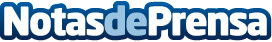 Alumnos de Diseño de moda de IED Madrid investigarán la obra de Balenciaga en proyecto internacionalEstudiantes del Título Superior Oficial en Diseño de Moda de IED Madrid, único centro español seleccionado para este proyecto internacional, investigarán sobre la figura de Balenciaga y sus importantes aportaciones a la moda, en colaboración con el museo Cristóbal Balenciaga. El proyecto culminará con una exposición en el que se mostrarán prendas diseñadas a partir de esta investigaciónDatos de contacto:Leyre Zamarra631661238Nota de prensa publicada en: https://www.notasdeprensa.es/alumnos-de-diseno-de-moda-de-ied-madrid Categorias: Nacional Moda Educación Madrid Industria Téxtil http://www.notasdeprensa.es